Об утверждении рекомендуемого перечня социально значимых продовольственных и непродовольственных товаров при доставке в отдаленные, труднодоступные и малонаселенные пункты, а также населенные пункты Тюльганского района, в которых отсутствуют торговые объектыВ рамках реализации муниципальной программы «Об утверждении муниципальной программы  Развитие торговли в Тюльганском районе на 2015-2017 годы» и эффективного использования средств бюджета муниципального образования, п о с т а н о в л я ю:1.Утвердить рекомендуемый перечень социально значимых продовольственных и непродовольственных товаров при доставке в отдаленные, труднодоступные и малонаселенные пункты, а также населенные пункты Тюльганского района, в которых отсутствуют торговые объекты согласно приложению.2. Постановление обнародовать путем его размещения на официальном сайте муниципального образования Тюльганский район в сети «Интернет».3. Постановление вступает в силу со дня его подписания.Глава района  								 	И.В.БуцкихПриложение  к постановлению главы администрации  района01.03.2017  №  144-пРекомендуемый перечень социально значимых продовольственных и непродовольственных товаров при доставке в отдаленные, труднодоступные и малонаселенные пункты, а также населенные пункты Тюльганского района, в которых отсутствуют торговые объектыКуры (куриные окорочка)Масло сливочноеМасло подсолнечноеМолоко питьевое Яйца куриныеСахар-песок (сахар-рафинад)Соль поваренная пищеваяЧай черный байховыйМука пшеничнаяХлеб ржаной, ржано-пшеничныйХлеб и булочные изделия из пшеничной муки разных сортовКрупа в ассортименте (гречка, рис, пшено и т.д)Макаронные изделияКартофельКапуста белокочанная свежаяЛук репчатыйСпичкиСвечи хозяйственныеМыло хозяйственноеМыло туалетноеЗубная пастаТуалетная бумагаСинтетические моющие средстваЛампочки электрические* Перечень является рекомендуемым и формируется с учетом потребностей населения в потребительских товарах.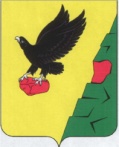 Муниципальное образованиеТюльганский районОренбургской областиАДМИНИСТРАЦИЯТЮЛЬГАНСКОГОРАЙОНАП О С Т А Н О В Л Е Н И ЕМуниципальное образованиеТюльганский районОренбургской областиАДМИНИСТРАЦИЯТЮЛЬГАНСКОГОРАЙОНАП О С Т А Н О В Л Е Н И ЕМуниципальное образованиеТюльганский районОренбургской областиАДМИНИСТРАЦИЯТЮЛЬГАНСКОГОРАЙОНАП О С Т А Н О В Л Е Н И ЕМуниципальное образованиеТюльганский районОренбургской областиАДМИНИСТРАЦИЯТЮЛЬГАНСКОГОРАЙОНАП О С Т А Н О В Л Е Н И ЕРазослано: райпрокуратура, орготделу, комитет по финансово-экономическим вопросам.